Урок № 16                            Биология                         24.10.2015 – 9 «Б» классСабақтың тықырыбы/Тема урока: Митоз – основа бесполого размножения, его фазы.Сабақтың мақсаты/Цель урока: сформировать у учащихся представление о митозе, как непрямом способе деления клетки; изучить фазы митоза и его биологическую роль.Міндеттер/Задачи: 1) білімділік/образовательная – дать учащимся необходимые знания по данной теме;          2) тәрбиелік/воспитательная – воспитание самостоятельности мышления, культуры труда и общения;          3) дамытушылық/развивающая –  способствовать развития аналитического мышления и познавательного интереса учащихся, развивать память, внимание, наблюдательность; способствовать формированию у учащихся интеллектуальных умений.    Өткізу/Методы: фронтальный опрос, работа в парах, рассказ с элементами беседы, запись основных понятий в тетради, самостоятельная работа учащихся, работа с текстом и таблицами, демонстрация.Құрал жабдық/Оборудование: учебник, интерактивная доска, презентация, видеопроигрыватель, видеоматериалы, карточки с заданиями.Сабақтың түрі/Тип урока: комбинированный.Сабақ  жоспары/План урока:Организационный момент.Опрос домашнего задания.Актуализация опорных знаний.Изучение нового материала.Закрепление нового материала.Задание на дом.Подведение итогов урока.Сабақтың барысы/Ход урока:1. Ұйымдастыру бастамасы/Организационный момент.Здравствуйте, ребята. Садитесь. Постановка целей урока. Сегодня мы с вами познакомимся с процессом деления клетки – митозом, узнаем, что такое жизненный цикл клетки.  (Слайд 1, 2)2.  Үй тапсырмасын сұрау/Опрос домашнего задания.Фронтальный опрос:Как происходит регуляция транскрипции?Что такое клеточная инженерия?Какие достижения клеточной инженерии вы знаете?Каково значение клеточной инженерии?Какие уровни клеточной инженерии вы можете назвать?Работа в парах:Внимание!Все приведённые в задачах последовательности нуклеотидов – фрагменты иРНК.Для всех задач необходимо указать, какое свойство (свойства) генетического кода лежит в основе задачи.1. Переведите приведённую ниже последовательность на язык аминокислот.Сколько аминокислот в пептиде?2. Ниже приведены две последовательности нуклеотидов, различающиеся между собой по 11 позициям из 18. Переведите обе последовательности в белки. Сколько аминокислотных различий между ними?3. Пользуясь таблицей генетического кода, необходимо по молекуле белка восстановить последовательность нуклеотидов (точнее, один из возможных вариантов состава) иРНК:Аминокислоты: Метионин – Аргинин – Лизин – Валин – Триптофан – (стоп-кодон).Таблица генетического кода: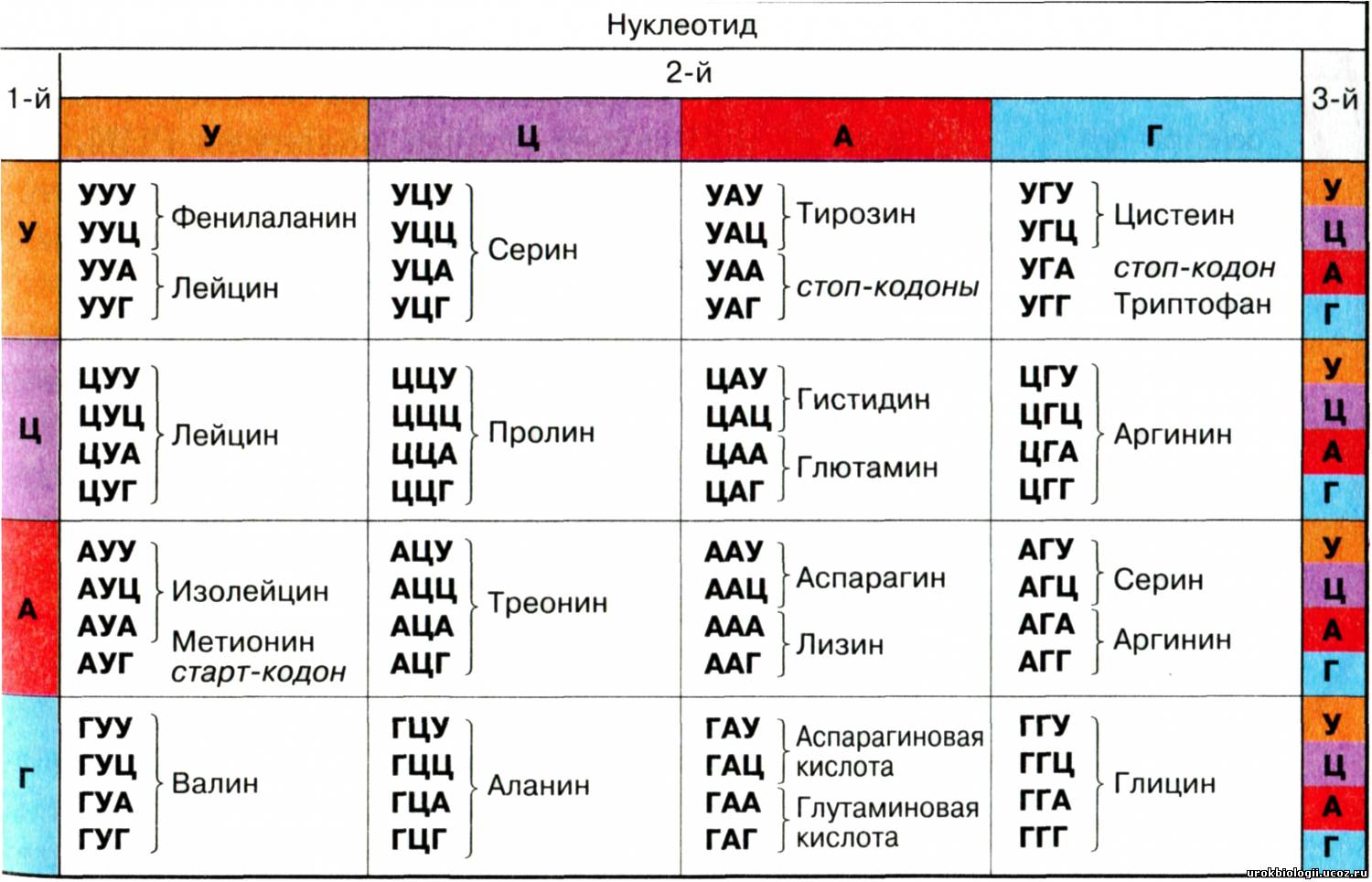 Учитель рекомендует записать против каждой фамилии вклад (в процентах) каждого в общий результат, и сдать работы.Предлагаемые максимальные баллы: Три обязательные задачи. В каждой из задач 1 балл обязательно даётся за ответ на вопрос о свойстве генетического кода, которому посвящена задача, и 4 балла – за правильное решение самой задачи. Максимальная оценка задач:– 5 баллов.3. Негізгі білімді оңтайландыру/Актуализация опорных знаний.Для начала немного повторим, вспомним, что мы уже знаем. -что вы знаете о делении клетки? (деление–это жизненное свойство клетки);-что такое клеточный центр? (органоид, содержащий две центриоли, состоящих из микротрубочек);-что такое ДНК? (хранитель наследственной информации);-что такое редупликация ДНК? (удвоение молекул ДНК);-что такое хромосомы? (органоиды – носители наследственной информации);-что такое диплоидный набор хромосом? (двойной набор, характерный для соматических клеток);-что такое гаплоидный набор хромосом? (одинарный, характерный для половых клеток).В ходе беседы проводится работа по коррекции знаний.Итак, вы успешно справились с вопросами, и мы переходим к изучению нового материала.Жаңа деректерді танып білу/Изучение нового материала.Один из способов бесполого размножения, изученных нами это, деление. Клеточный цикл – это ее развитие от момента образования до гибели или следующего деления. (Слайд 4)Существуют 3 стадии клеточного цикла: 1.Интерфаза2.Митоз3.Цитокинез (деление цитоплазмы)(Слайд 5). (Учащиеся делают записи в тетрадях)Начинается клеточный цикл с интерфазы. Это самая большая фаза, во время которой клетка выполняет свойственные ей функции, осуществляет клеточный метаболизм, биосинтез, проводит процессы транскрипции и трансляции, образует митохондрии, хлоропласты и др. клеточные органоиды. В конце интерфазы клетка начинает готовиться к делению. При этом происходит удвоение (репликация) ДНК, укорачивание нитей ДНК за счёт их спирализации. Ведь нить ДНК длиной ок. 2-х метров и она так компактно укладывается, что хромосомы уже становятся хорошо видимыми в световой микроскоп. МИТОЗ - это такое деление клеточного ядра, при котором образовавшиеся дочерние клетки имеют идентичные материнскому наборы хромосом. Митоз - это деление соматических клеток (клеток тела). (Слайд 6. Учащиеся делают записи в тетрадях)Впервые митоз, как способ деления соматических клеток открыли в 1879г. Бовери и Флеминг.Процесс включает 4 фазы. (Демонстрация видеофрагмента)(Слайд 7) Работая с текстом учебника (стр. 67-68), заполнить таблицу:Фазы митоза1. Профаза. В первую фазу митоза ядерная оболочка разрушается, исчезает ядрышко, центриоли расходятся по полюсам клетки. Между ними натягиваются нити веретена деления. Каждая хромосома состоит из двух хроматид, соединённых перетяжкой – центромерой. Закончилась профаза. 2.Метафаза. Хромосомы прикрепляются к нитям веретена деления своими перетяжками и выстраиваются по экватору клетки. 3.Анафаза. Самая короткая. Нити веретена деления растягивают хроматиды в разные стороны. 4.Телофаза. Фаза обратная профазе. Разошедшиеся хроматиды становятся хромосомами и начинают раскручиваться. Образуется ядерная оболочка, ядрышко.  Процесс митоза заканчивается. Начинается цитокинез - деление цитоплазмы и органоидов. Продолжительность митоза 1.5 – 2 часа. У животных образуется перетяжка между клетками, а у растений срединная перегородка. Получаются 2 дочерние клетки, идентичные материнской.5. Жаңа деректерді ұғып білу/Закрепление нового материала. 1. Отметьте неверный ответ.Прививки используют для размножения растений, так как:а) это более быстрый способ, чем выращивание из семян;
б) при этом сохраняется желаемый набор признаков;
в) образующиеся растения сочетают в себе признаки обоих родителей.2. Что такое клеточный, или жизненный, цикл клетки?а) жизнь клетки в период ее деления;
б) жизнь клетки от деления до следующего деления или до смерти;
в) жизнь клетки в период интерфазы.3. Митоз – это основной способ деления:а) половых клеток;     б) соматических клеток;      в) половых и соматических клеток4. В профазе митоза происходит: а) удвоение содержания ДНК;          б) синтез ферментов, необходимых для деления клетки;           в) спирализация хромосом.5. В анафазе митоза происходит расхождение:а) дочерних хромосом;                         б) гомологичных хромосом;
в) негомологичных хромосом;            г) органоидов клетки.6. В какой из фаз митоза происходит утолщение (спирализация) хромосом, исчезает ядрышко, распадается ядерная оболочка, расходятся к полюсам центриоли и образуется веретено деления?а) анафазе;    б) телофазе;    в) профазе;       г) метафазе.7. Хромосомы расположены в одной плоскости в центре клетки (на экваторе). К каждой из них в области центромеры присоединены с двух сторон нити веретена. Это характерно для фазы митоза:а) профазы;   б) метафазы;     в) анафазы;       г) телофазы.8. Репликация происходит ва) профазе;     б) метафазе;       в) интерфазе;           г) телофазе.9. Деление центромер и расхождение хроматид к полюсам клетки происходит в:а) профазе;      б) метафазе;      в) анафазе;     г) телофазе.10. Биологическое значение митоза заключается в:а) строго одинаковом распределении между дочерними клетками материала цитоплазмы и ядра            б) увеличении числа клеток                 в) оба ответа верныОтветы к тесту: 1– в; 2– б; 3– б; 4– в; 5– а; 6– в; 7– б; 8–в; 9–в; 10–в.Взаимопроверка.6. Үйге тапсырма/Задание на дом§ 16 учить7. Сабаққа қорытынды жасау/Подведение итогов урока.Выставление оценок. Урок окончен, можете быть свободны.А У Г У Ц Ц А Г А Г Ц А У А Ц Ц Ц Г У А У У Ц УА У Г У Ц У А Г А У У А Г Г Ц У Ц АА У Г А Г Ц Ц Г Г Ц У Ц Г Г А А Г УФазаОсобенности данной фазыПрофазаМетафазаАнафазаТелофаза